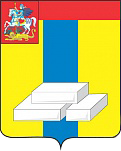 ОБЩЕСТВЕННАЯ ПАЛАТА ГОРОДСКОГО ОКРУГА ДОМОДЕДОВОМОСКОВСКОЙ ОБЛАСТИКомиссия по дорожному хозяйству, транспорту, ЖКХ, капитальному ремонту и контролю  за качеством работы управляющих компанийПРОТОКОЛ № Прием населенияг. Домодедово								04 декабря  2020 г.04 декабря   2020 в Общественной палате городского округа Домодедово состоялся прием населения. Прием вёл: член  комиссии по дорожному хозяйству, транспорту, ЖКХ, капитальному ремонту и контролю  за качеством работы управляющих компаний      Сакмаров В.В.Асташкина Мария Вячеславовна,   житель г.о. Домодедово, ул. Ломоносова, д. 12/1, кв. 29 обратилась в Общественную палату городского округа Домодедово с вопросом:О предоставлении ей жилья, как сотруднику Домодедовской ЦБ, улучшения жилищных условий.  При проведении приема дана юридическая консультация о том, что необходимо затребовать в жилищной комиссии Домодедовской ЦБ и у главного врача сведения о состоянии на учете, как нуждающейся в улучшении жилищного вопроса. Член Общественной палаты 					            В.В. Сакмаров ОБЩЕСТВЕННАЯ ПАЛАТА ГОРОДСКОГО ОКРУГА ДОМОДЕДОВОМОСКОВСКОЙ ОБЛАСТИКомиссия по Комиссия по экономическому развитию, предпринимательству, инвестициям и инновациямПРОТОКОЛ № Прием населенияг. Домодедово								09 декабря  2020 г.09 декабря   2020 в Общественной палате городского округа Домодедово состоялся прием населения. Прием вёл: член  Комиссии по экономическому развитию, предпринимательству, инвестициям и инновациям Сакмаров В.В.Котова Мария Анатольевна,   житель г.о. Домодедово, ул. Лунная, д. 25, кв. 72, ком. 6, марь 3 несовершеннолетних детей,   обратилась в Общественную палату городского округа Домодедово с вопросом:О расторжении брака, определении места жительства детей с ней.   При проведении приема было дано разъяснение законодательства о порядке расторжении брака, определении места жительства несовершеннолетних детей и порядка их общения с родителями. Член Общественной палаты 					            В.В. Сакмаров 